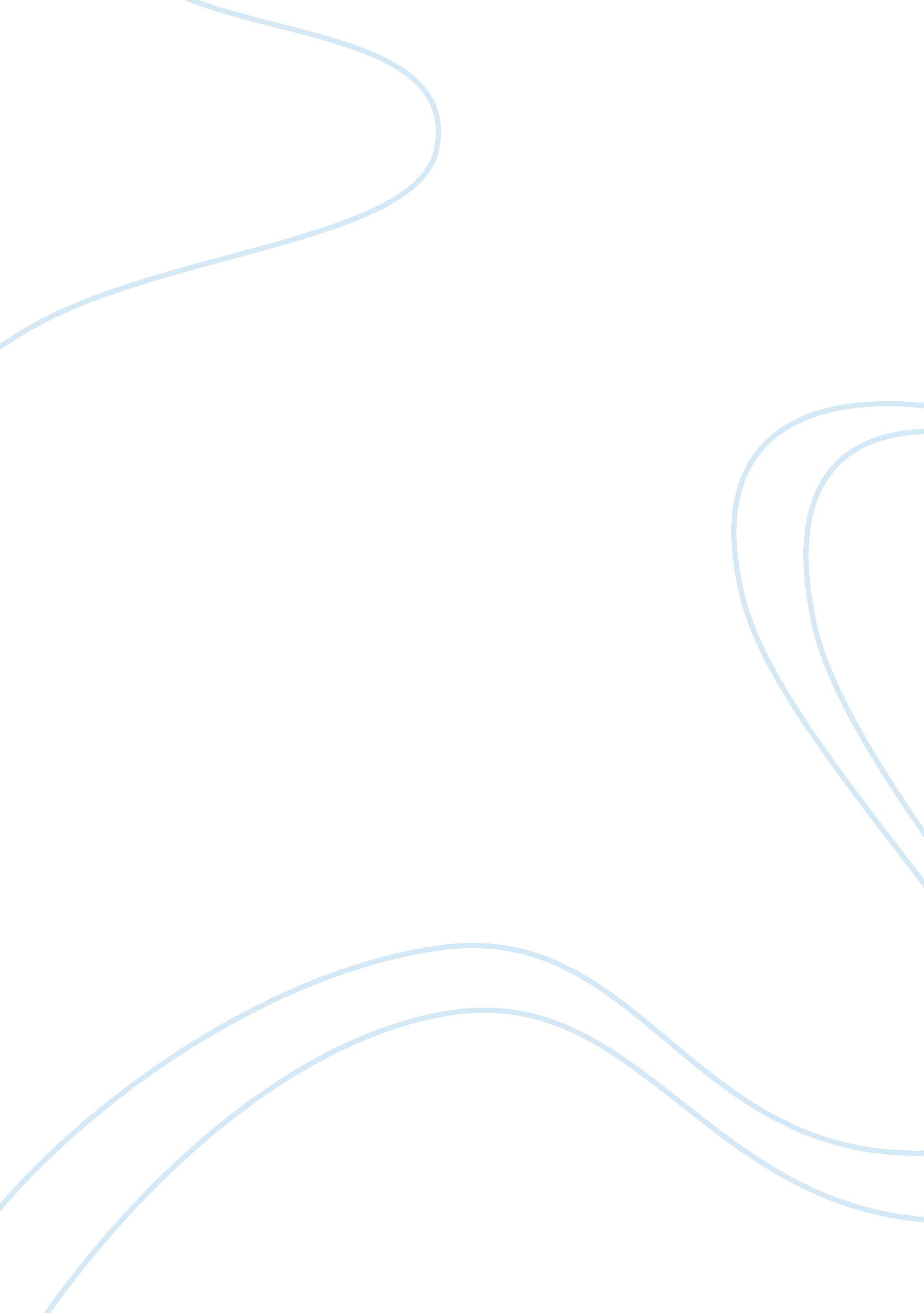 Science vs superstition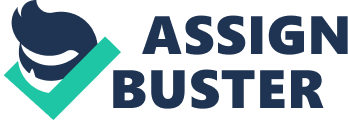 Science and superstition have been a hot topic for many years. Science can be proven. People say that superstition can’t be proven. This topic however has caused controversy and can never seem to be resolved. In this research paper science and superstition will be compared and contrasted and ultimately try to find out the truth to science and superstition. The first topic is science. Science is defined as the intellectual study of physical and natural environments. Science can be tested and proven. Science experiments can however be complicated and will sometimes not have a definitive result. This shows how sometimes not even science can be definitively proven. The second and final topic is superstition. People say that superstition can’t be proven but there is controversy surrounding that topic. Superstition is one of the most popular yet controversial topics. Superstition is most of the time carried down through the family and passed on generation to generation. Superstition is another popular but highly controversial topic that some people are trying to strive to test. Even though science and superstition are different they have some similarities. For one in some people’s minds they can both be proven. In other peoples mind however they only believe science can be proven. For some people superstition is passed from generation to generation and some people have very strong beliefs. For others they don’t believe in superstition and only believe in science. Science and superstition have similarities and differences. Science and superstition are a controversial but hot topic. Science can be proven and tested. Superstition is considered to not be able to be tested. Both of the topics are under controversy but people are battling out these two topics. Science and superstition have some similarities and some differences but both will probably always be arguable. 